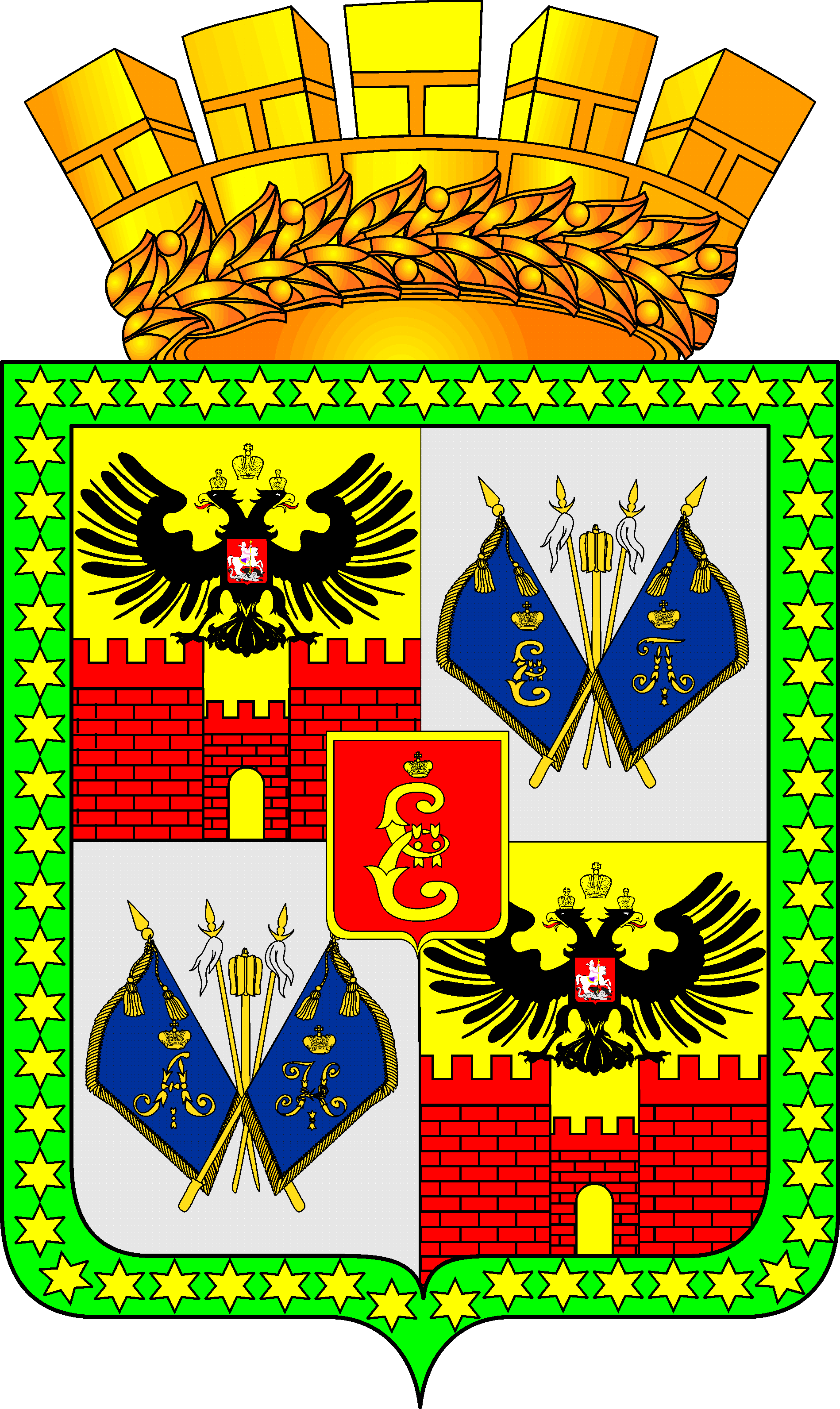 МУНИЦИПАЛЬНОЕ БЮДЖЕТНОЕ УЧРЕЖДЕНИЕ «ЦЕНТР ФИЗКУЛЬТУРНО-МАССОВОЙ РАБОТЫ»МУНИЦИПАЛЬНОГО ОБРАЗОВАНИЯ ГОРОД КРАСНОДАРП Р И К А З_____________                                                                                                    № ___Краснодар«Об утверждении Плана мероприятий по противодействию коррупции в муниципальном бюджетном учреждении «Центр физкультурно-массовой работы» муниципального образования город Краснодар» В соответствии с Федеральным законом от 25 декабря 2008 года № 273-ФЗ «О противодействии коррупции»,  методическими рекомендациями по разработке и принятию организациями мер по предупреждению и противодействию коррупции, утверждённых Министерством труда и социальной защиты 08 ноября 2013 года, п р и к а з ы в а ю:                            Утвердить План мероприятий по противодействию коррупции в муниципальном бюджетном учреждении «Центр физкультурно-массовой работы» муниципального образования город Краснодар (прилагается).2. Делопроизводителю (Ларикова Д.С.) ознакомить с настоящим приказом работников МБУ «ЦФМР».3. Контроль за исполнением настоящего приказа оставляю за собой.Директор                                                                                          И.В.Юнг